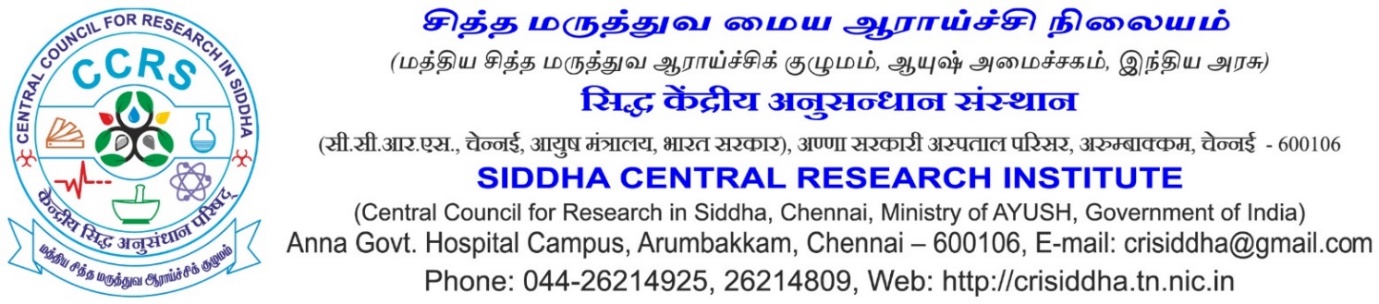 Application for the Post of Research Associate (Siddha)Project : A Three-Arm Randomized parallel study to compare the effectivenessof Bethi Maruthuvam (Therapeutic Purgation) in vitiated Vatham with special reference to Santhuvatham (ICD:Z26)”10) Educational Qualifications11) Experiences*Provide certificate of proof in support of your claim12) Publications – peer reviewed only (Attach separate sheet, if space is not enough)13) Books/ Chapter – (Attach separate sheet, if space is not enough)13) Any Other information – (Attach separate sheet, if space is not enough)I hereby declare that the information furnished above is true, complete and correct to the best of my knowledge and belief. I understand that in the event of any of the information provided by me are found false or incorrect at any stage, my candidature / appointment shall be liable for cancellation / termination without notice or any compensation in lieu thereof.   Place:Date: 											Signature &Name of the CandidateName in full (in CAPITAL letters) (Enter the name as given in Matric/SSLC Certificate. If there is any change in the name, including initials, attach documentary proof)GenderFather’s/Husband’s nameDate of birth (as entered in Matric/SSLC/HSC)  & Age as on closing date for receipt of application_____Years____Months____DaysWhether belongs to SC/ST/OBC/UR (Enclose a copy of the certificate from the Competent Authority, if applicable)Are you a physically challenged person? Yes/ NoAddress in CAPITAL letter with PIN code Permanent: Correspondence:E-mail Id: (Mandatory)Mobile/landline phone No.:No Exam PassedBoard/ UniversityYears of Passing% of MarksSl. No Name of the InstitutionName of employment *Date of JoiningDate of leavingYrsMonthsDays                                                                                        Total                                                                                        Total                                                                                        Total                                                                                        Total                                                                                        TotalSl.No Title of the paperName of the JournalPrimary/ co/ corresponding authorImpact factorSl.No Title of the BookISBN/ RNI Role: Author/ Editor